Приложение к решению Совета депутатов сельского поселения Кедровый от 13.04.2018 года № 9УТВЕРЖДЕНрешением Совета депутатов сельского поселения Кедровыйот « 13» апреля  2018 годаПРОЕКТ ПЛАНИРОВКИ И МЕЖЕВАНИЯТЕРРИТОРИИ В П. КЕДРОВЫЙ2018 годСОДЕРЖАНИЕСостав проекта планировки и межевания Проект планировкиI. ОБЩАЯ ЧАСТЬ1. Введение. Цели и задачи проекта2. Нормативная базаII. Характеристика планируемого развития территории1. Параметры планируемого развития территории2. Новое жилищное строительство3. Развитие системы социально-культурного и коммунально-бытового обслуживания4. Развитие системы инженерно-технического обеспечения территории5. Развитие улично-дорожной сетиIII. Характеристика планируемых к размещению объектов капитального строительства. Технико-экономические показателиПроект межеванияI. Характеристикапроектируемойтерритории1.1. Границы проектируемой территории1.2. Сведения о территории проектирования1.3. Сведения об изменяемых земельных участкахII. Проектные предложения по межеванию территории2.1. Сведения об образуемых земельных участкахIII. Ведомость координат границ образуемых земельных участковПриложение 1: Ведомость координат поворотных точек красных линийПриложение 2: Чертежпланировки территорииПриложение 3: Чертеж межевания территорииСОСТАВ ПРОЕКТА ПЛАНИРОВКИ И МЕЖЕВАНИЯ ТЕРРИТОРИИI. ОБЩАЯ ЧАСТЬ1.Введение. Цели и задачи проекта планировки территорииПодготовка документации по планировке и межеванию территорий сельских поселений и населённых пунктов выполнена в соответствии с муниципальным контрактом № 0187300008417000119-ок от 15.06.2017 и техническим заданием на выполнение проектных работ.Основными целями работы являются:-	обеспечение устойчивого развития территории;-	выделение элементов планировочной структуры территории проектирования;-	установление параметров планируемого развития элементов планировочной структуры;-	установление границ зон планируемого размещения объектов капитального строительства с выделением территорий объектов федерального, регионального и местного значения;-	установление границ земельных участков.В задачи работы входит:- сбор исходных данных и анализ существующего положения с составлением плана современного использования территории и выявлением планировочных ограничений;- разработка документации в части проекта планировки территории, включающего в себя проектные предложения по функционально-планировочной организации, культурно-бытовому обслуживанию, инженерно-транспортному обеспечению проектируемой территории;- определение основных технико-экономических показателей проекта планировки;- разработка документации в части проекта межевания территории;- предоставление проектов планировок и проектов межевания согласующим органам;- принятие участия в проведении публичных слушаний;- доработка проектов в случае заключения по публичным слушаниям с замечаниями.2. Нормативная базаПри разработке проекта учтены следующие нормативные документы:- Градостроительный кодекс РФ от 29.12.2004 №190-ФЗ;- Земельный кодекс РФ от 25.10.2001 № 136-ФЗ;- Водный кодекс РФ от 03.06.2006 № 74-Ф;- Лесной кодекс РФ от 04.12.2006 № 200-ФЗ;- Федеральный закон от 06.10.2003 № 131-ФЗ «Об общих принципах организации местного самоуправления в Российской Федерации»;- Федеральный закон от 18.06.2001 № 78-ФЗ «О землеустройстве»;- Федеральный закон от 14.03.1995 № 33-ФЗ «Об особо охраняемых территориях»;- Федеральный закон от 25.06.2002 № 73-ФЗ «Об объектах культурного наследия, памятниках истории и культуры народов»;- Федеральный закон от 30.03.1999 № 52-ФЗ «О санитарно-эпидемиологическом благополучии населения»;- Федеральный закон от 21.12.1994 № 68-ФЗ «О защите территорий и населения от чрезвычайных ситуаций природного и техногенного характера»;- Федеральный закон от 10.01.2002 № 7-ФЗ «Об охране окружающей среды»;- Федеральный закон от 21.12.1994 № 69-ФЗ «О пожарной безопасности»;- Федеральный закон от 24.07.2007 № 221-ФЗ «О государственном кадастре недвижимости»;- СП 42.13330.2011 "СНиП 2.07.01-89* Градостроительство. Планировка и застройка городских и сельских поселений";- СНиП 11-04-2003 «Инструкция о порядке разработки, согласования, экспертизе и утверждении градостроительной документации» в части не противоречащей Градостроительному кодексу РФ;- СанПиН 2.2.1/2.1.1.1200-03 «Санитарно-защитные зоны и санитарная классификация предприятий, сооружений и иных объектов»;- СП 11-112-2001 «Порядок разработки раздела «Инженерно-технические мероприятия гражданской обороны. Мероприятия по предупреждению чрезвычайных ситуаций» градостроительной документации для территории городских и сельских поселений, других муниципальных образований»;- СниП 2.01.51-90 «Инженерно-технические мероприятия гражданской обороны»;- СниП 2.06.15-85 «Инженерная защита территорий от затопления и подтопления»;- Приказ Министерства регионального развития от 30.01.2012 №19 «Об утверждении требований к описанию и отображению в документах территориального планирования объектов федерального значения, объектов регионального значения, объектов местного значения»;- Приказ Министерства экономического развития Российской Федерации от 01.09.2014 № 540 «Об утверждении классификатора видов разрешенного использования земельных участков»;- Приказ Министерства экономического развития Российской Федерации от 20.10.2010 №503 «Об установлении требований к формату документов, представляемых в электронном виде в процессе информационного взаимодействия при ведении государственного кадастра недвижимости»;- Приказ Министерства экономического развития Российской Федерации от 01.08.2014 №П/369 «О реализации информационного взаимодействия при ведении государственного кадастра недвижимости в электронном виде»;- Постановление Правительства Ханты-Мансийского автономного округа – Югры от 29.12.2014 №534-п «Об утверждении Региональных нормативов градостроительного проектирования Ханты-Мансийского автономного округа – Югры»;- Стратегия социально-экономического развития Ханты-Мансийского района до 2020 года и на период до 2030 года утвержденная постановлением администрации Ханты-Мансийского района от 17.12.2014 №343;- Постановление администрации Ханты-Мансийского района от 25.08.2015 №194 были внесены изменения в части развития рыбопромышленного комплекса в постановление администрации Ханты-Мансийского района от 17.12.2014 №343;- Постановление администрации Ханты-Мансийского района от 30.09.2013 №247 «Об утверждении муниципальной программы «Подготовка перспективных территорий для развития жилищного строительства Ханты-Мансийского района на 2014-2019 годы», утвержденная Постановлением администрации Ханты-Мансийского района от 30.09.2013 года № 247 (с изменениями от 02.03.2017 №56);- Постановление от 13.06.2007 № 153-п «О составе и содержании проектов планировки территории, подготовка которых осуществляется на основании документов территориального планирования Ханты-Мансийского автономного округа-Югры, документов территориального планирования муниципальных образований автономного округа».II. Характеристика планируемого развития территории1. Параметры планируемого развития территорииПланируемые к размещению объекты капитального строительства федерального значения отсутствуют.Планируемые к размещению и реконструкции объекты капитального строительства регионального значения:- больница со станцией скорой помощи на 20 койко-мест;- предприятия по обработке древесины и производству изделий из дерева;- туристическая база (развитие экологического туризма);- газопровод высокого давления, Ø159, 0,45 км;- ЛЭП напряжением 110 кВ, 1,08 км.Планируемые к размещению и реконструкции объекты капитального строительства местного значения:- учреждения общего образования (реконструкция) увеличение на 15 мест;- детский сад на 45 мест;- дом детского творчества на 60 мест;- МКУК «Сельский Дом Культуры и Досуга» (реконструкция), увеличение на 25 мест;- спортивный комплекс, зал 170 м2 пола, бассейн 100 м2 зеркала воды;- предприятие бытового обслуживания на 7 раб. мест;- здание администрации с отделением банка;- здание гаража лесоучастка под гаражи индивидуального транспорта (реконструкцией);- церковь;- электроснабжение, ВЛ-10 кВ, 4,56 км;- трансформаторная подстанция ТП-10/0,4 кВ (реконструкция);- существующая дизельная электростанция (перенос);- емкостной парк для ДЭС, РГС 14 ед., 130 м3;- газорегуляторный пункт, 2×1100 м3/час;- газопровод среднего давления, Ø 110 мм, 1,7 км, ПЭ;- волоконно-оптические линии связи (ВОЛС), 2,4 км;- водозабор, 365 м3/сутки;- сеть водопровода (реконструкция),диаметрами 80 мм, общей протяженностью 7,6 км;- водоочистные сооружения, 365 м3/сутки;- очистные сооружения с блочно-модульной системой очистки (КОС), 375 м3/сутки.- сеть водоотведенияс концевым водосливом-аэратором, ПВХ Ø200, 1,5 км;- существующая угольная котельная (реконструкция с заменой оборудования), перевод на газ.Красные линииКрасные линии установлены с учётом ранее выполненной проектной документации, сложившейся застройки, в увязке с существующими улицами, проездами, действующими землепользованиями, инженерными сетями. Генеральным планом сельского поселения Кедровый, п. Кедровый, утвержденным решением Совета Депутатов сельского поселения Кедровый№ 18 от 30.07.2012 (с изменениями) определены главные направления формирования и развития улично-дорожной сети населённого пункта в целом. Ширина в красных линиях улиц и проездов местного значения определилась с учетом их категорий, согласно Генеральному плану, в зависимости от типа застройки, размещения границ землепользований. Основные параметры улиц и дорог назначены в соответствии с СП 42.13330.2011 «Градостроительство. Планировка и застройка городских и сельских поселений».Ведомость координат поворотных точек проектируемых красных линий приведена в Приложении 1.Функциональные зоныФункциональное зонирование определено в соответствии с Правилами землепользования и застройки сельского поселения Кедровый № 19 от 30.07.2012 (с изменениями).Зоны жилой застройкиЖ1 - Зона индивидуального жилищного строительства.Цели выделения зоны:развитие на основе существующих и вновь осваиваемых территорий индивидуальной жилой застройки.Ж2– Зона малоэтажной многоквартирной жилой застройкиЦели выделения зоны:развитие на основе существующих и вновь осваиваемых территорий жилой застройки зон комфортного малоэтажного многоквартирного жилья;размещение	необходимых	объектов	инженерной	и	транспортной инфраструктуры.Общественно-деловая зонаО1 - Зона делового, общественного и коммерческого назначения.Цели выделения зоны – создание условий для формирования зон для размещения специализированных объектов делового, общественного и коммерческого назначения.О2 - Зона учреждений здравоохранения и социальной защиты.Цели выделения зоны – создание условий для формирования зон для размещения объектов здравоохранения.О3 – Зона образовательных учреждений.Цели выделения зоны – создание условий для формирования зон для размещения образовательных учреждений.Зона производственной и коммунально-складской инфраструктурыП - Зона производственного использования.Цели выделения зоны – создание условий для формирования зон для размещения объектов производственных предприятий, складских баз, деятельность которых связана с высокими уровнями шума, загрязнения, интенсивным движением большегрузного и железнодорожного транспорта.К – Зона коммунально-складской инфраструктуры.Цели выделения зоны – создание условий для формирования зон для размещения объектов коммунально-складского назначения.Зона инженерной и транспортной инфраструктурыИ – Зона объектов инженерной инфраструктуры.Цели выделения зоны – создание условий для формирования зон для размещения объектов инженерной инфраструктурыТ1 - Зона улично-дорожной сети.Цели выделения зон - создание условий для формирования зон для размещения объектов автомобильного транспорта.Т2 - Зона объектов внешнего транспортаЦели выделения зоны – создание условий для формирования зон для размещения объектов внешнего транспорта.Зоны рекреационного назначенияР1 – Зона отдыха, объектов спортивного и лечебно-оздоровительного назначения.Цели выделения зоны:создание условий для формирования зон мест отдыха общего пользования;сохранение прибрежных территорий, представляющих ценность для отдыха на открытом воздухе;сохранение и обустройство открытых озелененных пространств при их активном использовании;сохранение и развитие зеленых насаждений на территории водоохранных зон;сохранение и развитие зеленых насаждений на территории санитарно-защитных зон.И1 – Территории общего пользования.Цели выделения зоны - отсутствие хозяйственной деятельности.Зона сельскохозяйственного использованияСх.Цели выделения зоны – обеспечение правовых условий размещения объектов сельскохозяйственного производства с учётом санитарно-эпидемиологических норм.Зоны специального назначенияСп1 – Зона специального назначения, занятая кладбищами.Цели выделения зоны – обеспечение правовых условий размещения кладбищ.Сп2 - Зона складирования отходов потребления и других подобных объектов.Цели выделения зоны – обеспечение правовых условий складирования отходов потребления и других подобных объектов.Параметры развития градостроительных зонТаблица 1Сведения о застройке населенного пунктаТаблица 22. Новое жилищное строительствоНовое жилищное строительство составляет 1,390 тыс. м2 и предусматривается за счет средств населения, коммерческих организаций и муниципальных программ развития жилищного строительства. Новое жилищное строительство размещается на свободных от застройки территориях и территориях, предназначенных под снос ветхого или аварийного жилья. Структура нового жилищного строительства представлена:1. Индивидуальнойжилой застройкой – 92%;2. Малоэтажной многоквартирной жилой застройкой – 8%;Средняя обеспеченность населения жилищным фондом составит 30,0 м2/чел.1 очередь реализации (2027 год)1. Разработка проектно-сметной документации.2. Освоение земельных участков пригодных для строительства жилья.3. Строительство жилья на свободной территории для переселения населения, проживающего в жилье с максимальной ветхостью.4. Комплексное решение вопросов ликвидации непригодного для проживания жилья и строительство нового жилья.Расчётный срок (2027-2037 гг.)1. Разработка проектно-сметной документации и строительство комплексной застройки.2. Застройка жилыми домами существующих неосвоенных участков.Распределение проектируемого жилищного фонда по типам застройкиТаблица 33. Развитие системы социально-культурного и коммунально-бытового обслуживанияГенеральным планом предусматривается создание и развитие социальной инфраструктуры населенного пункта, которое должно способствовать:- повышению уровня разнообразия доступных для населения мест приложения труда за счет строительства объектов обслуживающей и административно-деловой сферы;- повышению уровня образования, здоровья, культуры;- повышению доступности центров концентрации объектов культурно-бытового обслуживания, объектов рекреации;- в конечном итоге повышению качества жизни и развития человеческого потенциала.Учреждения обслуживания - торговли, общественного питания, коммунально-бытовые и т.п. - предполагается сосредоточить в общественном центре населенного пункта.1 очередь реализации:- здание администрации с отделением банка.Расчетный срок:- учреждения общего образования (реконструкция), увеличение на 15 мест;- учреждение дошкольного образования на 45 мест;- дом детского творчества на 60 мест;- МКУК «Сельский Дом Культуры и Досуга» (реконструкция), увеличение на 25 мест;- спортивный комплекс, зал 170 м2 пола, бассейн 100 м2 зеркала воды;- предприятие бытового обслуживания на 7 раб. мест;- церковь.Перечень объектов обслуживания, предлагаемых к размещениюТаблица 44. Развитие системы инженерно-технического обеспечения территорииДля обеспечения защиты территории поселения от подтопления, затопления и речной эрозии, а также организации поверхностного водоотвода предлагается:- подсыпка территории в комплексе со строительством дренажных систем;- вертикальная планировка территории;- строительство ливневой канализации открытого типа, с устройством очистных сооружений на выпусках (местное значение).В соответствии с Генеральным планом:ВодоснабжениеНа первую очередь проекта предусматривается:Водопроводные сети:- замена ветхих участков водопроводных сетей, 0,86 км;На расчётный срок проекта предусматривается:Водозабор:- устройство нового водозаборного узла из подземного водоисточника производительностью 365 м3/сут и блочной водопроводной очистной станции (ВОС) аналогичной мощности;Водопроводные сети:- замена ветхих участков водопроводных сетей, 0,86 км;- строительство водопровода, 7,6 км;- планомерный переход от минерального утеплителя, к современной и технологичной тепловой изоляции ППУ.Приборы учёта расхода воды:- оборудовать новые ВОС современными ультразвуковыми счётчиками воды;- оборудовать весь жилой фонд узлами учёта воды;- определить организацию, производящую ремонт и обслуживание приборов.При расчётах прогнозного потребления воды в п. Кедровый приняты нормативы по СП 31.13330.2012 «Водоснабжение. Наружные сети и сооружения».Ожидаемое потребление воды на расчётный срокТаблица 5* с учётом неучтённых расходов в размере 15,33 м3 на 1 человека в год.Сети водопровода прокладываются самостоятельно, преимущественно возле дорог. Предлагается современный и технологичный ППУ теплоизолятор, а в качестве основного способа прокладки – подземный способ. Водоводы с сетями водоснабжения прокладываются в непроходном канале.Выбор диаметров труб водоводов и водопроводных сетей надлежит производить на основании проекта водоснабжения населенного пункта, учитывая при этом условия их работы при аварийном выключении отдельных участков. В соответствии со СП 31.13330.2012 «Водоснабжение. Наружные сети и сооружения» диаметр труб водопровода в сельских населённых пунктах должен быть не менее 75 мм.ВодоотведениеНа 1 очередь предполагается использование децентрализованных систем канализования. Стоки от зданий или группы зданий собираются закрытыми канализационными сетями в сборные емкости (септики), с последующим вывозом ассенизационными машинами на очистные сооружения.На расчетный срокпредлагается оборудование проектной и существующей застройки населённого пункта системой централизованной канализации.Вывоз стоков от септических камер и выгребов выполнять специализированными машинами со сливом на площадку КОС.Очищенные сточные воды предусмотрено сбрасывать по напорному коллектору в р. Обь. Напорный коллектор выполнен в двухтрубном исполнении из полимерных труб диаметром 110 мм, общей протяжённостью 1,2 км.Нормы водоотведения хозяйственно-бытовых сточных вод приняты равными водопотреблению без учёта расхода воды на полив, т.е. 200 м3/сут.Основными задачами развития системы канализации являются следующие:прекратить сбросы в поверхностные водные объекты неочищенных и недостаточно очищенных сточных вод;строительство очистных сооружений;увеличение надёжности системы отведения сточных вод на очистные сооружения;Согласно СП 32.13330.2012 «Канализация. Наружные сети и сооружения», канализацию малых населённых пунктов (до 5000 чел.) предусматривают, как правило, по неполной раздельной схеме; централизованные схемы канализации могут быть для одного или нескольких населённых пунктов, отдельных групп зданий и производственных зон.Централизованные схемы канализации проектируют объединёнными для жилых и производственных зон, исключаянавозсодержащие сточные воды. Ожидаемое водоотведение на расчётный срокТаблица 6Отведение дождевого и талого стока производится с территории с помощью придорожных открытых лотков на рельеф местности за счёт естественных уклонов поверхности земли.Вновь проектируемые сети канализации выполнить из труб полимерных материалов и колодцев из современных конструкций.ГазоснабжениеЦентрализованное газоснабжение природным газом в сельском поселении Кедровый отсутствует. С учётом «Программы газификации населённых пунктов Ханты-Мансийского автономного округа- Югры» предусматривается газификация населённого пункта п. Кедровый от газораспределительной станции (ГРС), проектируемой на территории муниципального образования сельское поселение Кедровый.Система газоснабжения проектом принята смешанная, состоящая из кольцевых и тупиковых газопроводов.Проектом предусматривается:–	строительство 2-х газорегуляторных пунктов производительностью 1100 м3/час каждый;–	строительство подземного газопровода высокого давления Ø 159 мм протяжённостью 0,45 км, материал - сталь;–	строительство подземного газопровода среднего давления Ø 110 мм протяжённостью 1,7 км, материал - полиэтилен.На расчётный срок направления расходования природного газа следующие:-	в качестве топлива для источников централизованного теплоснабжения (газовая котельная);-	на пищеприготовление – для жилой застройки;-	на отопление, горячее водоснабжение от индивидуальных газовых котлов для индивидуальной жилой застройки;- на технологические и санитарно-технические цели коммунально-бытовых и промышленных предприятий.Расчёт потребности в газе представлен исходя из нормативной потребности и прогнозных данных по демографической ситуации по этапам Генерального плана.Общая потребность в природном газеТаблица 7ТеплоснабжениеСистема теплоснабжения п. Кедровый – централизованная.Общественные и многоквартирные жилые здания отапливаются от котельной посёлка, расположенной по ул. Дорожная. Технические характеристики котельной:- установленная мощность – 4,5 Гкал/час (5,23 МВт); - топливо – уголь; - котлоагрегаты: КВВ-1(1 шт.); КВР-1,1(1 шт.); КВЗ-1,1(1 шт.);- год установки котлов – 2004, 2005; - КПД котлов – 81 %. Качество питательной воды котлов не соответствует требованиям норм, в связи с чем, имеет место преждевременный выход их из строя.Система теплоснабжения в п. Кедровый закрытая, двухтрубная.Существующая система теплоснабжения для капитальной жилой застройки и соцкультбыта сохраняется централизованная. Теплоснабжение новой застройки и зданий, не оборудованных централизованными системами теплоснабжения, обеспечиваются теплом от индивидуальных систем теплоснабжения.Для определения параметров сетей и оборудования необходимо разработать проект теплоснабжения объектов социально-культурного назначения.Существующие котельные в схеме теплоснабжения поселения сохраняются.В связи с развитием системы газоснабжения в поселении, предусматривается перевод обеих котельных на новый вид топлива – природный газ.ЭлектроснабжениеСистема электроснабжения поселка Кедровый децентрализованная.Питание потребителей осуществляется от дизельных электростанций (ДЭС) 2,82 Мвт. В децентрализованной зоне Ханты-Мансийского района выработкой электрической энергии занимается АО «Юграэнерго».На дизельных электростанциях установлены по три дизель-генератора. Один генератор в п. Кедровый выработал свой ресурс, состояние остальных дизель-генераторов удовлетворительное.Генеральным планом в п. Кедровый предлагается:- перевод на расчётный срок децентрализованной системы электроснабжения на централизованную, посредством присоединения к двухцепной воздушной линии ВЛ-110 кВ Фидер «Кедровый» проектируемой понизительной подстанции ПС 110/10кВ «Кедровая», проектной мощностью 2х2,5 МВА, расположенной в п. Кедровый, на выезде с ул. Дорожная (мощность подстанции и количество трансформаторов уточнить при разработке рабочей документации); - перевод существующих сетей и вновь проектируемых напряжением 10кВ на ПС 110/10 кВ «Кедровая» к расчётному сроку;- строительство на территории п. Кедровый новой двухтрансформаторной подстанций ТП-10/0,4 кВ, № 2, проектной мощностью 2×400 кВА (для нужд спортивного оздоровительного комплекса) и однотрансформаторной подстанции ТП № 10 10/0,4 кВ, мощностью 100 кВА (для оборудования утилизации бытовых отходов);- перенос двух существующих трансформаторных подстанций ТП-10/0,4 кВ, № 6 с увеличением мощности до 400 кВА и ТП-10/0,4 кВ № 7 с сохранением мощности, в соответствии с планировочной структурой и транспортными сетями;- реконструкция однотрансформаторных подстанций ТП-10/0,4кВ №3 и ТП-10/0,4 кВ № 4 на двухтрансформаторные, проектной мощностью 2×400 кВА каждая, с изменением типа оборудования и сохранением местоположения.По завершении строительства и ввода в эксплуатацию ПС 110/10кВ «Кедровая» и электрических сетей, генеральным планом предусмотрено:- перенос существующей дизельной электростанции (далее – ДЭС) в район складов ГСМ с сохранением мощности, с целью использования её в качестве резервного источника электроснабжения, в случае потери электроприемниками посёлка питания от основного источника ПС 110/10кВ «Кедровая»; - демонтаж существующих повысительных трансформаторных подстанций ТП № 1, ТП № 2 и строительство взамен, рядом с ДЭС расположенной в районе складов ГСМ, проектируемой двухтрансформаторной подстанции (повысительной) ТП- 0,4/10 кВ № 1, мощностью 2×1000 кВА.В связи с ростом нагрузок и заявок на технологическое присоединение, возникает потребность в увеличении ёмкостного парка. Согласно Схеме и программе развития электроэнергетики Ханты-Мансийского автономного округа – Югры (утверждена распоряжением Правительства Ханты-Мансийского автономного округа – Югры от 22.07.2016 № 398-рп), планируется строительство нового ёмкостного парка в составе РГС 14 ед. 130 м3 для п. Кедровый, в том числе система сквозного учёта движения запасов нефтепродуктов, что позволит исключить дефицит топлива при эксплуатации ДЭС.Передача электрической мощности на поселковые трансформаторные подстанции 10/0,4 кВ будет осуществляться непосредственно от ПС «Кедровая» 110/10 кВ по питающим фидерам напряжением 10 кВ.Общая протяжённость проектируемых воздушных линий ВЛ-110 кВ – 1,1 км, проектируемых воздушных линий ВЛ-10 кВ – 4,6 км, сохраняемых существующих сетей напряжением 10 кВ – 1,8 км.Системы связиСело телефонизировано. Автоматическая телефонная станция (АТС) расположена на пересечении ул. Ленина и ул. Механизаторов, там же располагается отделение связи. Существующее оборудование абонентского доступа АТС соответствует современным требованиям. Монтированная номерная емкость - 384 номера. Задействованная номерная емкость - 290 номеров. Наличие подключений к сети интернет – 128 единиц. Связь между АТС и абонентами осуществляется по кабельным линиям связи.Для оказания услуг универсальной связи в поселке установлено 2 таксофона.В населенном пункте установлено три антенно-мачтовых сооружения - вышки связи. Вышки связи служат для организации межстанционной связи и размещения оборудования сотовой связи и расположены в северной части поселка.  Одна вышка связи, принадлежащая оператору услуг электросвязи ПАО «Ростелеком», установлена в центральной части посёлка, рядом с отделением связи, для предоставления услуг сотовой связи. Две вышки связи установлены в северной части посёлка для организации радиорелейного тракта ТУСМ-3, с предоставлением каналов междугородней связи, для существующей АТС.Жители поселения имеют возможность пользоваться сотовой связью ООО «Т2 Мобайл».Генеральным планом на расчётный срок предусматривается:- создание и развитие информационных телекоммуникационных сетей передачи данных;- расширение мультимедийных услуг, предоставляемых населению, включая «Интернет».- реконструкция (модернизация) телевизионного ретранслятора.Распределительные сети связи сохраняются. На территории сельского поселения Кедровый, в целях организации межстанционной связи и создания единого информационного пространства, рекомендуется строительство волоконно-оптической линий связи (ВОЛС) с последующим присоединением к её существующим АТС в п. Кедровый. Протяжённость – 2,4 км.Существующие три вышки связи сохраняются, поскольку они в полной мере удовлетворяют потребности как существующих, так и новых операторов предоставления услуг связи. Расширения имеющихся ёмкостей АТС не предусматривается.5. Развитие улично-дорожной сетиВ соответствии с Генеральным планом в целях развития транспортной инфраструктуры поселка предлагается:Поселковая улично-дорожная сеть:Расчетный срок- реконструкция и расширение проезжих частей с устройством покрытия из сборных железобетонных плит, тротуаров и газонов где они отсутствуют.Основные показатели перспективной транспортной инфраструктуры территорииТаблица 9III. Характеристика планируемых к размещению объектов капитального строительства.Технико-экономические показатели.Таблица 10Проект межеванияI. ХАРАКТЕРИСТИКА ПРОЕКТИРУЕМОЙ ТЕРРИТОРИИГраницы проектируемой территорииСельское поселение Кедровый расположено к северо-западу от г.Ханты-Мансийск и не имеет автомобильной связи с ним. Административный центр сельского поселения –                п.Кедровый. Поселение расположено на берегу реки Обь. Постоянная связь с другими населёнными пунктами осуществляется в летнее время речным транспортом, зимой – по зимникам, в межсезонье только воздушным транспортом – вертолётом.Общая площадь земель в границах населенного пункта составляет 226,67 га.Сведения о территории проектированияТерритория расположена на землях с категорией – земли поселений (земли населенных пунктов).Территория п. Кедровый имеет сложившуюся, компактную структуру. Структурный каркас деревни сформирован основными улицами Ленина, Дорожная и перпендикулярными им улицами Старая Набережная и Механизаторов. Планировочная структура населённого пункта улицей Дорожная делится на две части: северную с общественным центром посёлка и жилыми кварталами и южную, состоящую из кварталов жилой застройки и производственно-коммунальных территорий.Жилые кварталы застроены малоэтажными и индивидуальными жилыми домами. Взаимосвязь всех планировочных зон осуществляется системой основных улиц, имеющих выходы к объектам, обеспечивающих внешние связи: вертолетной площадке, автозимнику.Характерным для существующей планировочной структуры населенного пункта является следующее:- населенный пункт труднодоступен, несмотря на близость к центру района и округа;- недостаточное транспортное и инженерное обеспечение;-основная часть застройки: малоэтажная многоквартирная и одноэтажная одноквартирная с большими приусадебными участками;- размещение основных промышленных и коммунально-складских территорий к северу и югу от селитебной зоны;- влияние на планировочную структуру водных объектов: с западной стороны примыкает р. Обь с затапливаемой поймой.В границах проектирования проходят существующие объекты инженерной инфраструктуры:- водопровод;- тепловые сети;- воздушные линии электропередач 10 кВ;- воздушные линии электропередач 0,4 кВ.Границы зон с особыми условиями использованияПеречень существующих промышленных, сельскохозяйственных и коммунально-складских предприятийТаблица 1Водоохранные зоны и прибрежные защитные полосы водных объектов устанавливаются в соответствие со статьей 65 Водного кодекса, вступившего в силу с 01.01.2007.Характеристика рекТаблица 2Охранные зоны объектов электросетевого хозяйстваСогласно постановлению Правительства Российской Федерации от 24 февраля 2009 года № 160 «О порядке установления охранных зон объектов электросетевого хозяйства и особых условий использования земельных участков, расположенных в границах таких зон» охранные зоны устанавливаются:а) вдоль воздушных линий электропередачи — в виде части поверхности участка земли и воздушного пространства (на высоту, соответствующую высоте опор воздушных линий электропередачи), ограниченной параллельными вертикальными плоскостями, отстоящими по обе стороны линии электропередачи от крайних проводов при неотклоненном их положении на следующем расстоянии, м:2 – для ВЛ напряжением до 1 кВ; 10 – для ВЛ напряжением от 1 до 20 кВ;15 – для ВЛ напряжением 35 кВ; 20 – для ВЛ напряжением 110 кВ; б) вдоль подземных кабельных линий электропередачи — в виде части поверхности участка земли, расположенного под ней участка недр (на глубину, соответствующую глубине прокладки кабельных линий электропередачи), ограниченной параллельными вертикальными плоскостями, отстоящими по обе стороны линии электропередачи от крайних кабелей на расстоянии 1 метра (при прохождении кабельных линий напряжением до 1 киловольта под тротуарами — на 0,6 метра в сторону зданий и сооружений и на 1 метр в сторону проезжей части улицы).Зоны санитарной охраны источников водоснабженияЗоны санитарной охраны источников водоснабжения определяются в соответствии с требованиями СанПиН 2.1.4.1110-02. Санитарные правила и нормы «Зоны санитарной охраны источников водоснабжения и водопроводов питьевого назначения» (далее - ЗСО).На территории населенного пункта находятся подземные водозаборы, поверхностные водозаборы отсутствуют.ЗСО организуются в составе трех поясов: первый пояс (строгого режима) включает территорию расположения водозаборов, площадок всех водопроводных сооружений и водопроводящего канала. Его назначение —защитаместаводозабораиводозаборныхсооруженийотслучайногоилиумышленногозагрязненияиповреждения. Второйитретий пояса (пояса ограничений) включают территорию, предназначенную для предупреждения загрязнения воды источников водоснабжения.Санитарная охрана водоводов обеспечивается санитарно-защитной полосой. В каждом из трех поясов, а также в пределах санитарно-защитной полосы, соответственно их назначению, устанавливается специальный режим и определяется комплекс мероприятий, направленных на предупреждение ухудшения качества водыСогласно требованиям СанПиН 2.1.4.1110-02 «Зоны санитарной охраны источников водоснабжения и водопроводов питьевого назначения», граница первого пояса устанавливается на расстоянии не менее 30 м от водозабора — при использовании защищенных подземных вод и на расстоянии не менее 50 м — при использовании недостаточно защищенных подземных вод. Граница второго и третьего пояса ЗСО определяется гидродинамическими расчетами.Граница первого пояса ЗСО водопроводных сооружений принимается на расстоянии:- от стен запасных и регулирующих емкостей, фильтров и контактных осветлителей - не менее 30 м;- от водонапорных башен - не менее 10 м;- от остальных помещений (отстойники, реагентное хозяйство, склад хлора, насосные станции и др.) - не менее 15м.По согласованию с центром государственного санитарно-эпиде-миологического надзора первый пояс ЗСО для отдельно стоящих водонапорных башен, в зависимости от их конструктивных особенностей, может не устанавливаться. При расположении водопроводных сооружений на территории объекта указанные расстояния допускается сокращать по согласованию с центром государственного санитарно-эпидемиологического надзора, но не менее чем до 10м.Ширину санитарно-защитной полосы следует принимать по обе стороны от крайних линий водопровода:а) при отсутствии грунтовых вод не менее 10 м при диаметре водоводов до 1 000 мм и не менее 20 м при диаметре водоводов более 1 000 мм;б) при наличии грунтовых вод - не менее 50 м вне зависимости от диаметра водоводов.Ограничения от объектов воздушного транспортаПосадочные площадки вертолетов должны располагаться не ближе 2 км от селитебной территории в направлении взлета (посадки) и иметь разрыв между боковой границей ЛП (посадочной площадки) и границей селитебной территории не менее 0,3 км.Границы особо охраняемых природных территорийВ границах проекта межевания нет особо охраняемых природных территорий.Границы территорий объектов культурного наследияНа проектируемой территории объекты культурного наследия не зарегистрированы.Сведения об изменяемых земельных участкахВ границах проектируемой территории изменение границ земельных участков не предусматривается.II.ПРОЕКТНЫЕ ПРЕДЛОЖЕНИЯ ПО МЕЖЕВАНИЮ ТЕРРИТОРИИСведения об образуемых земельных участкахПроектом межевания установлены границы образуемых земельных участков, планируемых для строительства объектов капитального строительства.Проектное решение межевания выполнено с учетом функционального назначения территории, параметров планируемого развития территории и необходимости обеспечения объектов недвижимости достаточной для их эксплуатации территорией.Границы и размеры формируемых участков, назначение объектов планируемого строительства, а также размеры земельных участков и параметры разрешенного строительства определялись в соответствии с действующими градостроительными нормативами и градостроительными регламентами Правил землепользования и застройки сельского поселения Кедровый.Образуемые земельные участкиТаблица 3Способ образования участковЗемельные участки образованы:- путем формирования из неразграниченных муниципальных земель.Образуемые земельные участки, которые будут отнесены к территориям общего пользованияПроектом межевания не предлагается образования земельных участков, которые будут отнесены к территориям общего пользования.III. ВЕДОМОСТЬ КООРДИНАТ ГРАНИЦ ОБРАЗУЕМЫХ ЗЕМЕЛЬНЫХ УЧАСТКОВТаблица 4Приложение 1к проекту планировки и межевания территории в п. КедровыйВедомость координат поворотных точек красных линийПриложение 2к проекту планировки и межевания территории в п. КедровыйЧертеж планировки территории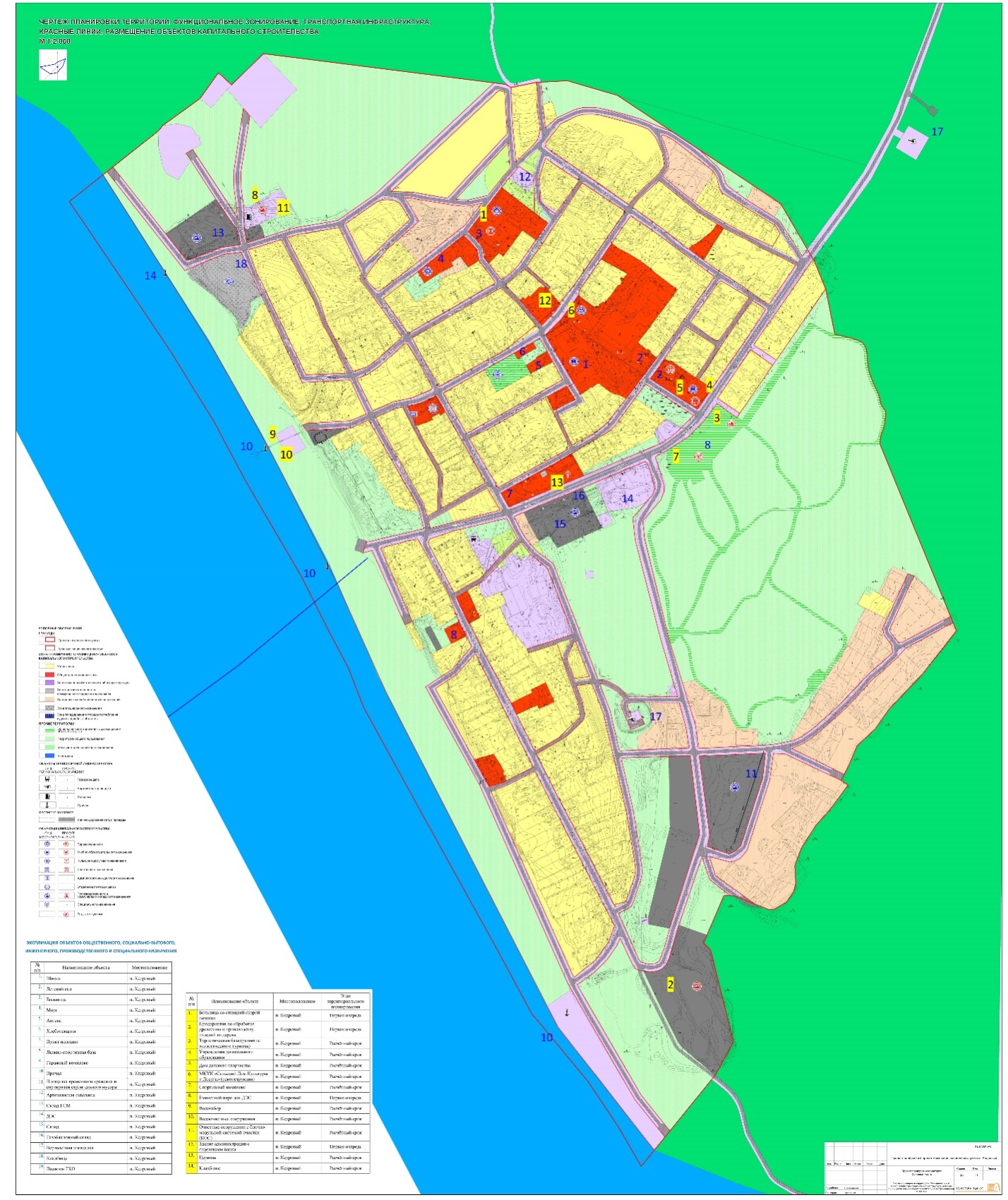 Приложение 3к проекту планировки и межевания территории в п. КедровыйЧертеж межевания территории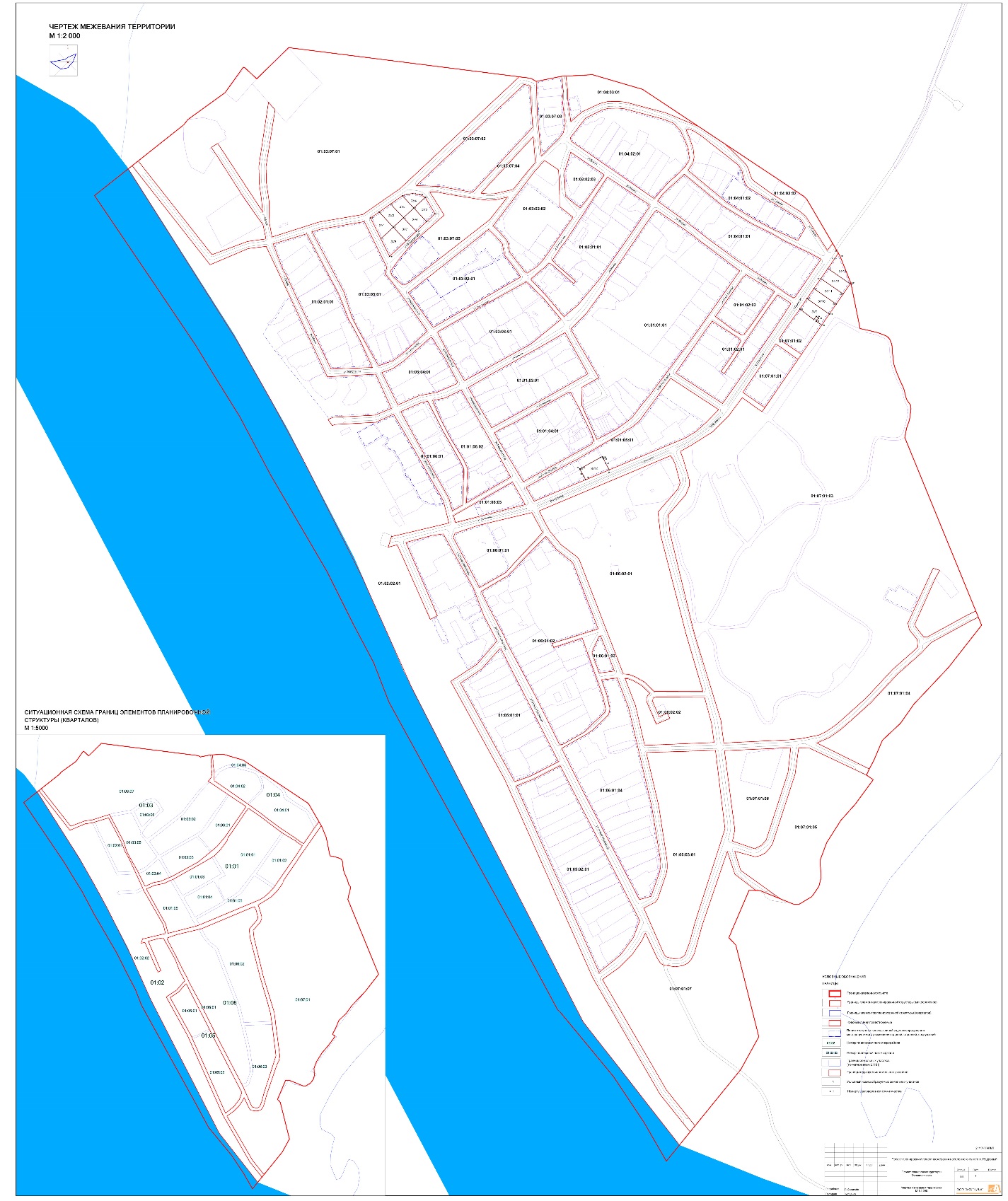 		Наименование документацииМасштабПРОЕКТ ПЛАНИРОВКИ ТЕРРИТОРИИПРОЕКТ ПЛАНИРОВКИ ТЕРРИТОРИИОсновная частьОсновная частьТекстовые материалы:Текстовые материалы:Положения о размещении объектов капитального строительства. Том 1А4Графические материалы:Графические материалы:1.1.Чертеж планировки территории. Функциональное зонирование, транспортная инфраструктура, красные линии, размещение объектов капитального строительстваМ 1:2000 Чертеж планировки территории. Инженерная инфраструктураМ 1:2000 Материалы по обоснованию  Материалы по обоснованию Текстовые материалы:Текстовые материалы:Материалы по обоснованию проекта планировки. Том 2. Книга 1.А4Графические материалы:Графические материалы:1.Схема расположения элемента планировочной структуры в генеральном плане населенного пунктаМ 1:50002.1.Схема использования территории в период подготовки проекта (опорный план) Схема границ территориальных зон и установленных регламентовМ 1:20002.2.Схема использования территории в период подготовки проекта (опорный план). Схема красных линий и линий регулирования застройкиМ 1:20002.3.Схема использования территории в период подготовки проекта (опорный план). Схема размещения объектов инженерной инфраструктурыМ 1:20003.Схема организации улично-дорожной сети и движения транспортаМ 1:20004.Схема границ зон с особыми условиями использования территории и границ территорий, подверженных риску возникновения чрезвычайных ситуаций природного и техногенного характера и воздействия их последствийМ 1:20005.Схема вертикальной планировки и инженерной подготовки территории.М 1:20006.1.Схема размещения инженерных сетей и сооружений (проект). Водоснабжение и водоотведениеМ 1:20006.2.Схема размещения инженерных сетей и сооружений (проект). Энергоснабжение и средства связи.7.Разбивочный чертеж красных линий и линий регулирования застройки.М 1:20008.Схема архитектурно-планировочной организации территорииМ 1:20009.Схема благоустройства, озеленения и ландшафтной организации территории М 1:2000Текстовые материалы:Перечень мероприятий по защите территории от чрезвычайных ситуаций природного и техногенного характера, проведения мероприятий по гражданской обороне и обеспечению пожарной безопасности.Том 2. Книга 2А4Графические материалы:1.Чертеж «Границы территорий, подверженных риску возникновения чрезвычайных ситуаций природного и техногенного характера и воздействия их последствий»М 1:20002.Чертеж «Организация гражданской обороны и защиты от чрезвычайных ситуаций»М 1:2000Текстовые материалы:Сбор и систематизация исходных данных. Том 2. Книга 3.Текстовые материалы:Предложения по изменению регламентов застройки территории. Том 2. Книга 4Материалы согласования проектов планировки и проектов межевания. Том 2. Книга 5Графические материалы:1.Схема градостроительного зонирования территории планировочного микрорайона. Существующее положениеМ 1:50002. Предложения по изменению градостроительного зонирования (регламентов застройки территории) для внесения их в Правила землепользования и застройки территории населенного пунктаМ 1:2000ПРОЕКТ МЕЖЕВАНИЯ ТЕРРИТОРИИПРОЕКТ МЕЖЕВАНИЯ ТЕРРИТОРИИТекстовые материалы:Пояснительная записка. Том 3А4Графические материалы в Томе 31.1 Основная часть1. Чертеж межевания территорииМ 1:20001.2 Материалы по обоснованию1. Границы существующих земельных участковМ 1:20002. Границы зон с особыми условиями использования территорий. Границы особо охраняемых природных территорий. Границы территорий объектов культурного наследияМ 1:20003. Местоположение существующих объектов капитального строительстваМ 1:2000№Функциональные зоныПараметры зоныПараметры зоны№Функциональные зоныга%Территория населенного пункта, всего:226,021001Жилая зона61,6327,32Общественно-деловая зона9,504,23Зона инженерной и транспортной инфраструктуры34,9815,54Зона производственного использования9,724,35Зона сельскохозяйственного использования13,896,36Зона специального назначения1,220,57Зона рекреационного назначения3,971,88Зона общего пользования91,1140,1Коэффициент застройки районов малоэтажной застройкиКоэффициент плотности застройки районов малоэтажной застройкиКоэффициент застройки районов индивидуальной жилой застройкиКоэффициент плотности застройки районов индивидуально жилой застройкиОбщая плотность застройки0,040,040,030,020,04Тип застройкиОбщая площадь, м.кв.%Индивидуальная жилая застройка128092Малоэтажные многоквартирные жилые дома1108Всего:1390100№ОбъектПлощадьзастройки, кв. м.ЭтажОбщая площадь здания, кв. м.Вместимость,местТерритория, гаОчередность1Здание администрации с отделением банка-1---1 очередь2Учреждения общего образования (реконструкция)-2-1250,5Расчетный срок3Учреждениедошкольного образования215023010450,3Расчетный срок4Дом детского творчества3902600600,1Расчетный срок5Сельский Дом Культуры и Досуга-1-1250,1Расчетный срок6Спортивный комплекс4001390зал 170 м2 пола, бассейн 100 м2 зеркала воды0,1Расчетный срок7Предприятие бытового обслуживания-1-7 раб. мест-Расчетный срок8Церковь----0,1Расчетный срокНаименование потребителейЕд. изм.Кол.Норма, л/сут на чел.*К часовой неравномерностиК макс. потребленияРасход воды м3Расход воды м3Расход воды м3Расход воды м3Наименование потребителейЕд. изм.Кол.Норма, л/сут на чел.*К часовой неравномерностиК макс. потреблениясутсутmaxчасчасmaxНаселениечел.9591972,11,3396,7515,716,521,5Адм. здание и общественные здание %20××1,379,3103,13,34,3Поливка чел.55260×1,333,143,11,41,8 ИТОГО: ИТОГО: ИТОГО: ИТОГО: ИТОГО: ИТОГО:509,1661,921,227,6ЗонаЕд.Кол.Суточный м3/сутЧасовой м3/часРасчётный л/сНаселение проживающие в благоустроенных домахчел.959397174,7Существующие общественные и административные здания%207930,8Проектируемые общественные и административные здания××2310,3 ИТОГО:  ИТОГО:  ИТОГО: 499215,8 Направление использованияЧисленность населения, чел.Численность населения, чел.Расход газа, тыс. м3/годРасход газа, тыс. м3/годРасход газа, м3/часРасход газа, м3/час Направление использования1 очередьРасчётный срок1 очередьРасчётный срок1 очередьРасчётный срокНа пищеприготовление959115529623049338348На отопление95911556366597375ПоказательЕд. изм.ПоказательПротяженность улично-дорожной сети,в т.ч.:км19,6поселковые дорогикм3,2улиц в жилой застройкекм9,15проездовкм10,45Протяженность велодорожек/велополоскм-Протяженность улично-дорожной сети, обслуживаемой общественным транспортомкм-Количество остановок общественного транспорташт.-Количество светофорных объектовшт.-Количество автомобилей в поселенииед.152Общее количество машиномест,шт.-Наличие речного транспортаед.-в т.ч. на приобъектных стоянках,м/м-в т.ч. расположенных вдоль проезжей частим/м-№ п/пНаименование показателяЕдиница измеренияСуществующая ситуацияС учетом проектных решений1ТерриторияТерриторияТерриторияТерриторияОбщая площадь земель в границах населенного пунктага226,02226,022НаселениеНаселениеНаселениеНаселениеОбщая численность населениячеловек959959Плотность населениячел./га4,24,23Жилищный фондЖилищный фондЖилищный фондЖилищный фондСредняя обеспеченность населения общей площадьюкв. м общей площади/чел.23,430Общий объем нового жилищного фонда, в том числе:тыс. кв. м общей площади-1,390- малоэтажныйтыс. кв. м общей площади-0,110- индивидуальный тыс. кв. м общей площади-1,280Общий объем жилищного фонда, в том числе:тыс. кв. м общей площади22,41923,809- малоэтажныйтыс. кв. м общей площади16,55116,661-индивидуальный тыс. кв. м общей площади5,8687,148Общий объем ветхого и аварийного жилищного фондатыс. кв. м общей площади1,115-Общий объем сохраняемого жилищного фондатыс. кв. м общей площади21,30423,8094Объекты социального и культурно-бытового обслуживанияОбъекты социального и культурно-бытового обслуживанияОбъекты социального и культурно-бытового обслуживанияОбъекты социального и культурно-бытового обслуживания4.1Объекты учебно-образовательного назначенияОбщеобразовательные школыобъект/мест1/1101/125Детские дошкольные учрежденияобъект/мест1/602/1054.2Объекты здравоохраненияУчастковая больницаобъект/посещений/коек1/211/21/204.3Объекты культурно-досугового назначенияДома культуры, клубы, кинотеатрыобъект/мест1/1501/150Спортивный залкв. м общей площади240410Плоскостные спортивные площадкиобъект/м24/49774/4977Лыжная базаобъект-1Библиотекаобъект/тыс.экз.1/14,81/14,85Объекты транспортной инфраструктурыОбъекты транспортной инфраструктурыОбъекты транспортной инфраструктурыОбъекты транспортной инфраструктурыУлично-дорожная сетькм278834121300Протяжённость автомобильных дорогкм13,019,66Объекты инженерной инфраструктурыОбъекты инженерной инфраструктурыОбъекты инженерной инфраструктурыОбъекты инженерной инфраструктурыКанализационная насосная станцияобъект--Водопроводная насосная станцияобъект11Водопроводная сеть диаметром, ммлинейный объект7580Канализационный коллектор самотечный диаметром, ммлинейный объект--Канализационный коллектор напорный (в две нитки) диаметром, ммлинейный объект--Подстанция, кВобъект-1Распределительный пункт, кВобъект--Трансформаторная подстанция, кВобъект910Газорегуляторный пунктобъект-3Очистное сооружение поверхностного стока закрытого типага/шт-1№ п/пНаименование существующих предприятийС33Котельная50Дизельная электростанция50Вертолётная площадка300Гаражи боксового типа100Причал50Автозаправочная станция50Склад ГСМ100Склад газовых баллонов300Токарный, слесарный, столярный цех, склады100,50Хлебопекарня50Кладбище50Полигон ТБО500№ п/пНаименование водотокаКуда впадает, с какого берега, на каком километре от устьяДлина реки, кмПлощадь водосбора, км2Ширина, мШирина, мШирина, м№ п/пНаименование водотокаКуда впадает, с какого берега, на каком километре от устьяДлина реки, кмПлощадь водосбора, км2водо-охран-ной зоныпри-бреж-ной защит-ной полосыбере-говой полосы общего пользо-вания1.р. ОбьБерёт начало при слиянии Бии и Катуни.В устье образует Обскую губу и впадает в Карское море.365029900002005020№ ЗУ на чертежеУсловный номер образуемого земельного участкаВид разрешенного использованияПлощадь, кв.м.1ЗУ1Для индивидуального жилищного строительства1286,362ЗУ 2Для индивидуального жилищного строительства1193,063ЗУ 3Для индивидуального жилищного строительства1090,634ЗУ 4Для индивидуального жилищного строительства763,105ЗУ 5Для индивидуального жилищного строительства1100,716ЗУ 6Для индивидуального жилищного строительства1149,317ЗУ 7Для индивидуального жилищного строительства1128,638ЗУ 8Для индивидуального жилищного строительства1612,179ЗУ 9Для индивидуального жилищного строительства1487,9610ЗУ 10Для индивидуального жилищного строительства1440,9911ЗУ 11Для индивидуального жилищного строительства1440,5312ЗУ 12Для индивидуального жилищного строительства1440,6013ЗУ 13Для индивидуального жилищного строительства1185,0714ЗУ 14Религиозное использование1512,21№ по пл.КоординатыКоординатыКоординатыКоординатыКоординатыКоординаты№ по пл.Х:Y:Х:Y:112616628,401010516,2122616606,871010559,69132616624,601010572,0342616654,271010540,44232616624,601010572,0342616654,271010540,44252616675,401010560,2162616648,601010588,73352616675,401010560,2162616648,601010588,73372616673,051010605,7682616696,921010580,34472616673,051010605,7682616696,921010580,34492616720,611010602,51102616709,611010608,544112616694,671010610,56122616682,361010609,14592616720,611010602,51132616741,151010568,325142616723,621010551,9282616696,921010580,346142616723,621010551,9282616696,921010580,34652616675,401010560,21152616702,101010531,78752616675,401010560,21152616702,101010531,787162616680,961010512,0142616654,271010540,448162616680,961010512,0142616654,271010540,44812616628,401010516,21172616646,471010479,739182617501,311010370,02192617530,691010348,219202617535,701010354,70212617540,471010350,989222617535,481010344,55232617546,941010336,619242617562,721010359,42252617516,261010391,6010242617562,721010359,42252617516,261010391,6010262617530,781010412,57272617577,221010380,3911262617530,781010412,57272617577,221010380,3911282617591,731010401,36292617545,301010433,5312282617591,731010401,36292617545,301010433,5312302617559,821010454,49312617606,251010422,3413302617559,821010454,49312617606,251010422,3413322617607,691010424,43332617585,011010480,4413342617581,711010486,09352617574,351010475,4514362617055,001010014,52372617051,131010021,8214382617043,701010035,53392617042,831010037,1414402617047,321010039,47412617086,281010060,9714422617089,561010062,71432617090,901010060,5014442617092,331010057,98452617096,941010048,5114462617104,251010035,13Номер точкиКоордината, ХКоордината, УМера линий,м Дирекционныйугол01:01:01:0101:01:01:0101:01:01:0101:01:01:0101:01:01:0111010448,42617113,81122,9534° 05' 59''21010550,212617182,7429,5636° 14' 59''31010574,052617200,223,3865° 42' 37''41010575,442617203,3072,47124° 24' 26''51010534,492617263,09141,5126° 55' 18''61010449,492617376,21145,95215° 10' 12''71010330,182617292,1453,70215° 51' 46''81010286,662617260,68114,8216° 54' 32''91010194,872617191,7410,00217° 43' 45''101010186,962617185,6220,96219° 23' 08''111010170,762617172,3232,37217° 15' 59''121010145,002617152,7212,59229° 49' 59''131010136,882617143,1026,33233° 54' 48''141010121,372617121,8249,02242° 15' 12''151010098,552617078,4477,6336° 08' 25''161010169,522617047,0537,09358° 40' 17''171010206,602617046,1941,8860° 42' 17''181010227,092617082,7179,96329° 35' 12''191010296,052617042,2337330° 38' 35''201010328,302617024,090,0645° 00' 00''211010328,342617024,1347,0944° 34' 42''221010361,882617057,1860,6735° 53' 36''231010411,032617092,759,9111° 52' 36''241010420,732617094,795,8919° 06' 40''251010426,302617096,7227,9437° 42' 54''01:01:02:0101:01:02:0101:01:02:0101:01:02:0101:01:02:0111010344,712617318,9464,37122° 46' 00''21010309,872617373,078,32138° 15' 49''31010303,662617378,610,07123° 41' 24''41010303,622617378,6735,31211° 17' 42''51010273,452617360,3340,76214° 38' 15''61010239,912617337,168,07124° 29' 51''71010235,342617343,8142,9934° 28' 52''81010270,782617368,1541,5531° 47' 21''91010306,12617390,0478,7534° 16' 38''101010371,172617434,3934,0136° 27' 44''111010398,522617454,61,6069° 03' 56''121010399,092617456,0931,85122° 38' 32''131010381,912617482,917,98210° 03' 55''141010375,002617478,9163,92213° 13' 49''151010321,532617443,88180,69214° 53' 04''161010173,312617340,54116,41303° 00' 12''171010236,722617242,910,1036° 52' 12''181010236,802617242,970,01360° 00' 00''191010236,802617242,96105,0534° 42' 46''201010323,152617302,7826,9436° 51' 10''01:01:02:0201:01:02:0201:01:02:0201:01:02:0201:01:02:0211010435,252617382,149,6250° 21' 16''21010441,392617389,5542,97121° 06' 28''31010419,192617426,3425,31119° 35' 36''41010406,692617448,352,04205° 11' 10''51010404,842617447,4876,28214° 50' 02''61010342,232617403,9131,34216° 46' 29''71010317,132617385,155,45262° 36' 50''81010316,432617379,7519,23301° 28' 29''91010326,472617363,3546,77306° 34' 33''101010354,342617325,7976,7635° 04' 31''111010417,162617369,9021,8434° 04' 59''01:01:03:0101:01:03:0101:01:03:0101:01:03:0101:01:03:0111010232,902616855,83117,7060° 56' 45''21010290,062616958,7261,7759° 49' 25''31010321,112617012,1298,48151° 03' 40''41010234,932617059,77110,18240° 30' 29''51010180,692616963,87119,67241° 02' 10''61010122,742616859,1797,00329° 48' 59''71010206,592616810,4052,5059° 55' 24''01:01:04:0101:01:04:0101:01:04:0101:01:04:0101:01:04:0111010118,632616875,9434,0164° 15' 49''21010133,402616906,5864,9660° 21' 25''31010165,532616963,0432,6261° 31' 32''41010181,082616991,7132,8760° 26' 51''51010197,292617020,303,0192° 28' 23''61010197,162617023,3132,43151° 50' 47''71010168,572617038,6114,44152° 26' 28''81010155,772617045,2952,18154° 20' 01''91010108,742617067,8913,22166° 50' 11''101010095,872617070,907,31200° 29' 31''111010089,022617068,3448,68241° 04' 53''121010065,482617025,73114,67241° 15' 53''131010010,352616925,180,01360° 00' 00''141010010,352616925,17101,04329° 06' 44''151010097,062616873,3017,28331° 31' 19''161010112,252616865,0612,6159° 36' 46''01:01:05:0101:01:05:0101:01:05:0101:01:05:0101:01:05:0111010124,362617151,9519,6950° 33' 48''21010136,872617167,16110,2636° 07' 51''31010225,922617232,17119,21123° 03' 58''41010160,882617332,072,85214° 34' 51''51010158,532617330,4534,78224° 18' 04''61010133,642617306,160,010° 00' 00''71010133,642617306,170,08230° 11' 40''81010133,592617306,110,08225° 00' 00''91010133,532617306,050,11232° 07' 30''101010133,462617305,9627,81228° 36' 03''111010115,072617285,1026,09238° 35' 17''121010101,472617262,830,04326° 18' 36''131010101,502617262,81341,53247° 17' 26''141009969,652616947,7633,66330° 18' 44''151009998,892616931,09106,9061° 00' 40''161010050,702617024,6014,0264° 23' 08''171010056,762617037,24133,1559° 29' 19''01:01:06:0101:01:06:0101:01:06:0101:01:06:0101:01:06:0111010156,362616669,9347,2466° 10' 49''21010175,442616713,150,100° 00' 00''31010175,442616713,2512,9779° 25' 35''41010177,822616726,0073,59152° 41' 36''51010112,432616759,7667,41150° 21' 30''61010053,842616793,1018,59154° 32' 17''71010037,062616801,0975,16182° 05' 49''81009961,952616798,3424,32240° 28' 59''91009949,972616777,1826,76344° 55' 31''101009975,812616770,22135,60330° 45' 50''111010094,142616703,9970,93331° 18' 11''01:01:06:0201:01:06:0201:01:06:0201:01:06:0201:01:06:0211010179,692616736,1226,5678° 41' 09''21010184,902616762,1637,7164° 17' 28''31010201,262616796,1483,68150° 00' 56''41010128,782616837,9667,43150° 21' 19''51010070,182616871,3126,41151° 29' 05''61010046,972616883,9230,62151° 18' 32''71010020,112616898,62106,48239° 50' 14''81009966,612616806,5669,543° 03' 30''91010036,052616810,2722,74335° 20' 21''101010056,722616800,7848,68328° 24' 45''111010098,192616775,2814,91331° 30' 33''121010111,292616768,1732,71332° 48' 01''131010140,382616753,2242,86336° 30' 11''141010179,692616736,130,01360° 00' 00''01:01:06:0301:01:06:0301:01:06:0301:01:06:0301:01:06:0311010009,552616902,7153,68150° 26' 26''21009962,862616929,19150,14255° 36' 13''31009925,532616783,7614,98344° 57' 10''41009940,002616779,87141,1660° 28' 56''01:02:01:0101:02:01:0101:02:01:0101:02:01:0101:02:01:0111010505,492616403,7673,1973° 06' 45''21010526,752616473,79144,26152° 11' 49''31010399,142616541,0855,44158° 53' 50''41010347,422616561,0413,56147° 53' 30''51010335,932616568,2533,62151° 40' 26''61010306,342616584,2063,63155° 27' 25''71010248,462616610,6386,2267° 39' 35''81010244,942616524,5067,89334° 19' 46''91010306,132616495,0996,24334° 14' 40''101010392,812616453,2749,68335° 11' 57''111010437,912616432,4318,43330° 25' 01''121010453,942616423,3355,14339° 12' 42''01:02:02:0101:02:02:0101:02:02:0101:02:02:0101:02:02:0111010661,792616101,7010,6451° 36' 03''21010668,402616110,04261,40141° 46' 52''31010463,032616271,760,97147° 37' 10''41010462,212616272,2886,0066° 57' 10''51010495,882616351,4238,1282° 48' 42''61010500,652616389,24168,33154° 45' 17''71010348,402616461,0332,41155° 33' 43''81010318,892616474,4499,43154° 52' 23''91010228,872616516,66100,9586° 50' 55''101010234,422616617,4678,47155° 20' 56''111010163,102616650,1936,38247° 28' 03''121010149,162616616,5987,91267° 00' 02''131010144,562616528,8011,51247° 34' 45''141010140,172616518,1615,7145° 11' 47''151010127,282616527,126,1166° 27' 24''161010129,722616532,7285,4186° 58' 23''171010134,232616618,0140,3165° 34' 17''181010150,902616654,7141,21149° 12' 54''191010115,502616675,80166,69150° 16' 06''201009970,752616758,4747,87165° 48' 57''211009924,342616770,20123,24256° 42' 04''221009895,992616650,2622,97196° 37' 13''231009873,982616643,6919,3874° 40' 48''241009879,102616662,38169,79156° 06' 37''251009723,862616731,1416,6963° 06' 45''261009731,412616746,03166,15336° 42' 00''271009884,012616680,3156,1275° 04' 12''281009898,472616734,5423,9281° 46' 42''291009901,892616758,21129,93150° 57' 05''301009788,302616821,3061,09159° 16' 30''311009731,162616842,9259,16152° 32' 18''321009678,672616870,2063,59220° 38' 39''331009630,422616828,780,01315° 00' 00''341009630,432616828,770,01180° 00' 00''351009630,422616828,7765,54236° 56' 34''361009594,672616773,84232,66151° 07' 29''371009390,942616886,19452,31156° 03' 15''381008977,562617069,77280,70149° 58' 53''391008734,512617210,2099,96141° 14' 01''401008656,572617272,7935,16219° 15' 47''411008629,352617250,54325,46321° 57' 07''421008885,652617049,95532,01332° 47' 26''431009358,792616806,69248,15332° 54' 04''441009579,702616693,65252,93335° 46' 15''451009810,352616589,85274,40333° 19' 59''461010055,562616466,70145,10331° 28' 47''471010183,052616397,42139,03330° 17' 35''481010303,812616328,52236,00327° 42' 17''491010503,302616202,43187,79327° 33' 42''01:03:01:0101:03:01:0101:03:01:0101:03:01:0101:03:01:0111010510,282617012,65160,7833° 07' 29''21010644,932617100,510,010° 00' 00''31010644,932617100,52103,93123° 32' 14''41010587,512617187,155,66175° 20' 14''51010581,872617187,61105,71214° 40' 24''61010494,932617127,470,01360° 00' 00''71010494,932617127,4682,10214° 49' 49''81010427,542617080,573,93223° 45' 49''91010424,702617077,8538,91219° 52' 52''101010394,842617052,9021,01220° 31' 17''111010378,872617039,2538,48229° 28' 05''121010353,862617010,0059,54320° 02' 57''131010399,502616971,7742,91316° 19' 53''141010430,542616942,142,19336° 21' 20''151010432,552616941,2636,0349° 32' 49''161010455,932616968,6812,7447° 02' 11''171010464,612616978,005,0395° 56' 15''181010464,092616983,0054,65131° 05' 25''191010428,172617024,197,77134° 06' 50''201010422,762617029,776,7139° 26' 01''211010427,942617034,0355,10311° 13' 30''221010464,252616992,599,16318° 11' 05''231010471,082616986,481,42353° 07' 31''241010472,492616986,3133,6033° 08' 46''251010500,622617004,6812,5239° 31' 28''01:03:02:0101:03:02:0101:03:02:0101:03:02:0101:03:02:0111010459,532616757,15122,4151° 23' 53''21010535,902616852,8119,4134° 27' 26''31010522,312616866,6622,52138° 36' 04''41010505,422616881,5522,4170° 09' 18''51010483,352616885,3840,34142° 37' 28''61010451,292616909,8716,67145° 37' 59''71010437,532616919,281,62199° 06' 23''81010436,002616918,75207,22240° 02' 55''91010332,542616739,203,08280° 28' 16''101010333,102616736,1787,03324° 39' 13''111010404,092616685,8290,3452° 08' 40''01:03:02:0201:03:02:0201:03:02:0201:03:02:0201:03:02:0211010459,532616757,15122,4151° 23' 53''21010535,902616852,8119,4134° 27' 26''31010522,312616866,6622,52138° 36' 04''41010505,422616881,5522,4170° 09' 18''51010483,352616885,3840,34142° 37' 28''61010451,292616909,8716,67145° 37' 59''71010437,532616919,281,62199° 06' 23''81010436,002616918,75207,22240° 02' 55''91010332,542616739,203,08280° 28' 16''101010333,102616736,1787,03324° 39' 13''111010404,092616685,8290,3452° 08' 40''01:03:02:0301:03:02:0301:03:02:0301:03:02:0301:03:02:0311010696,352617023,9482,33123° 47' 53''21010650,552617092,362,59169° 59' 31''31010648,002617092,810,01180° 00' 00''41010647,992617092,8157,57215° 03' 23''51010600,862617059,7425,69218° 07' 24''61010580,652617043,8821,99306° 35' 19''71010593,762617026,2217,69310° 19' 26''81010605,212617012,7349,65357° 49' 47''91010654,822617010,8543,5417° 29' 40''01:03:03:0101:03:03:0101:03:03:0101:03:03:0101:03:03:0111010365,122616821,2517,0259° 05' 38''21010373,862616835,85108,9661° 03' 50''31010426,582616931,2147,82133° 30' 01''41010393,662616965,9058,87140° 01' 48''51010348,542617003,7282,65230° 51' 46''61010296,372616939,61156,69241° 07' 55''71010220,722616802,3938,65330° 03' 30''81010254,212616783,1038,76330° 24' 20''91010287,912616763,960,01360° 00' 00''101010287,912616763,9537,06332° 10' 10''111010320,682616746,652,4126° 08' 21''121010322,842616747,7184,8360° 06' 16''01:03:04:0101:03:04:0101:03:04:0101:03:04:0101:03:04:0111010246,042616653,3727,6254° 46' 24''21010261,972616675,9372,6849° 02' 41''31010309,612616730,824,2180° 25' 33''41010310,312616734,9750,45147° 52' 10''51010267,592616761,800,010° 00' 00''61010267,592616761,8155,66152° 01' 34''71010218,432616787,920,01180° 00' 00''81010218,422616787,924,99208° 21' 47''91010214,032616785,5543,63246° 43' 32''101010196,792616745,4738259° 23' 59''111010189,802616708,1248,44246° 16' 35''121010170,312616663,7775,21333° 36' 07''131010237,682616630,3324,5170° 03' 25''01:03:05:0101:03:05:0101:03:05:0101:03:05:0101:03:05:0111010530,822616485,1319,6272° 31,5'21010536,712616503,8491,3180° 17,0'31010552,122616593,84106,16153° 49,1'41010456,852616640,6813,84195° 27,7'51010443,512616636,9935,33141° 11,6'61010415,982616659,13113,26144° 15,7'71010324,052616725,280,01225° 00,0'81010324,042616725,2768,72227° 40,7'91010277,772616674,4626,64233° 52,2'101010262,062616652,9431,33250° 40,1'111010251,692616623,3880,43330° 43,0'121010321,842616584,0435,62332° 53,7'131010353,552616567,8153,87342° 32,0'141010404,942616551,64142,37332° 09,0'01:03:06:0101:03:06:0101:03:06:0101:03:06:0101:03:06:0111010605,762616673,059,970° 02' 48''21010609,142616682,3612,3983° 25' 11''31010610,562616694,6715,0897° 42' 00''41010608,542616709,6112,54118° 43' 51''51010602,512616720,6139,89149° 00' 15''61010568,322616741,15129,66226° 54' 12''71010479,732616646,4789,23333° 39' 12''81010559,692616606,8780,6455° 09' 25''01:03:07:0101:03:07:0101:03:07:0101:03:07:0101:03:07:0111010764,692616226,2595,4354° 09' 46''21010820,562616303,6165,1535° 40' 07''31010873,492616341,603,19105° 49' 19''41010872,622616344,6734,16132° 53' 19''51010849,372616369,7092,9145° 37' 09''61010914,352616436,10484,4497° 12' 23''71010853,582616916,71339,84226° 50' 28''81010621,122616668,8195,01235° 09' 51''91010566,852616590,8393,02260° 12' 05''101010551,022616499,17102,58252° 22' 52''111010519,972616401,4030,3349° 47' 30''121010549,792616396,0345,91358° 47' 22''131010595,692616395,061,12357° 26' 38''141010596,812616395,0137,29351° 55' 19''151010633,732616389,7732,58358° 29' 15''161010666,302616388,91120,19° 04' 41''171010784,902616407,8620,82318° 46' 40''181010800,562616394,14134,42188° 38' 50''191010667,672616373,9335,58178° 33' 02''201010632,102616374,8333,75172° 25' 28''211010598,642616379,2826,17174° 15' 16''221010572,602616381,90170,23326° 42' 27''231010714,892616288,4615,99238° 50' 44''241010706,622616274,7818,1145° 11' 41''251010691,762616285,1196,5147° 22' 02''261010610,492616337,1551,29145° 30' 05''271010568,222616366,2028,27144° 10' 04''281010545,302616382,7529,99168° 07' 41''291010515,952616388,9238,8262° 20' 31''301010510,782616350,4734,63249° 43' 22''311010498,782616317,9944,54249° 22' 18''321010483,092616276,31248,51321° 47' 06''331010678,342616122,58121,2751° 35' 33''341010753,682616217,611438° 07' 22''01:03:07:0201:03:07:0201:03:07:0201:03:07:0201:03:07:0211010837,802616926,9812,57106° 01' 36''21010834,332616939,0686,27176° 20' 40''31010748,242616944,56184,12222° 44' 39''41010613,022616819,5971,2280° 03' 13''51010625,452616749,4847,3271° 55' 35''61010627,042616702,21308,1346° 50' 33''01:03:07:0301:03:07:0301:03:07:0301:03:07:0301:03:07:0311010843,972616952,0853,7578° 37' 31''21010854,572617004,7731,6173° 36' 13''31010823,172617008,2916,96186° 48' 24''41010806,332617006,2850,85172° 50' 14''51010755,882617012,6219,7192° 48' 57''61010736,672617008,2515,15217° 57' 04''71010724,722616998,9351,22225° 10' 55''81010688,622616962,6085,95354° 33' 08''91010774,182616954,4469,83358° 03' 48''01:03:07:0401:03:07:0401:03:07:0401:03:07:0401:03:07:0411010728,772616945,7454,14175° 14' 33''21010674,822616950,2320,36221° 50' 04''31010659,652616936,6552,07218° 33' 06''41010618,932616904,2039,76257° 12' 42''51010610,132616865,4313,99268° 43' 50''61010609,822616851,4414,53275° 22' 10''71010611,182616836,97160,1842° 46' 07''01:03:07:0501:03:07:0501:03:07:0501:03:07:0501:03:07:0511010613,492616730,4615,6590° 24' 10''21010613,382616746,1129,48100° 23' 43''31010608,062616775,1159,0699° 18' 56''41010598,502616833,3918,7595° 36' 04''51010596,672616852,0516,1387° 03' 02''61010597,502616868,1624,6276° 55' 24''71010603,072616892,1460,00218° 11' 30''81010555,912616855,04211,96232° 08' 19''91010425,822616687,7011,33239° 58' 22''101010420,152616677,895,32273° 01' 06''111010420,432616672,5828,50312° 53' 45''121010439,832616651,708,53339° 58' 15''131010447,842616648,782,6016° 33' 05''141010450,332616649,5232,1635° 38' 13''151010476,472616668,2641,4340° 12' 08''161010508,112616695,0087,0448° 37' 26''171010565,642616760,3156,40328° 02' 35''01:04:01:0101:04:01:0101:04:01:0101:04:01:0101:04:01:0111010609,972617216,5717,9646° 46' 56''21010622,272617229,6638,1447° 57' 53''31010647,812617257,993,7643° 55' 23''41010650,522617260,60102,24129° 29' 29''51010585,502617339,5073,65121° 28' 48''61010547,042617402,3143,35115° 57' 01''71010528,072617441,2930,99120° 08' 22''81010512,512617468,0958,90115° 48' 14''91010486,872617521,1227,73118° 07' 03''101010473,802617545,5896,19214° 17' 23''111010394,332617491,392,92250° 49' 16''121010393,372617488,6312,02297° 11' 00''131010398,862617477,9452,88305° 28' 43''141010429,552617434,8876,00303° 10' 40''151010471,142617371,2772,69306° 24' 46''161010514,292617312,7758,69307° 55' 13''171010550,362617266,4775,83305° 54' 21''181010594,832617205,0519,0237° 16' 03''01:04:01:0201:04:01:0201:04:01:0201:04:01:0201:04:01:0211010742,472617264,784,0045° 06' 05''21010745,292617267,6111,55108° 15' 45''31010741,672617278,5819,53121° 51' 33''41010731,362617295,1799,02128° 13' 31''51010670,092617372,968,96146° 36' 41''61010662,612617377,896,44150° 48' 26''71010656,992617381,039,28169° 11' 54''81010647,872617382,7714,75165° 38' 03''91010633,582617386,4311,23148° 01' 18''101010624,052617392,38129,04121° 28' 40''111010556,672617502,433,41137° 51' 02''121010554,142617504,7217,18151° 54' 50''131010538,982617512,8130,63210° 30' 30''141010512,592617497,2655,13294° 33' 58''151010535,512617447,1244,69297° 57' 31''161010556,462617407,6567,91301° 14' 56''171010591,692617349,59105,47309° 33' 24''181010658,862617268,2718,6134° 21' 23''191010674,222617278,7712,5410° 17' 19''201010686,562617281,0117,84353° 39' 35''211010704,292617279,0424,68341° 39' 11''221010727,722617271,2716,11336° 15' 02''01:04:02:0101:04:02:0101:04:02:0101:04:02:0101:04:02:0111010767,572617054,9138,3763° 38' 07''21010784,612617089,2913,6675° 53' 33''31010787,942617102,5419,3088° 41' 36''41010788,382617121,8313,8995° 37' 13''51010787,022617135,6584,03104° 46' 56''61010765,582617216,9023,45111° 48' 21''71010756,872617238,6721,52138° 27' 57''81010740,762617252,9434,64156° 04' 10''91010709,102617266,9923,68170° 17' 56''101010685,762617270,986,65187° 10' 04''111010679,162617270,1515,72213° 01' 59''121010665,982617261,5816,61223° 36' 36''131010653,952617250,1231,25228° 12' 13''141010633,122617226,8244,16221° 20' 14''151010599,962617197,65210,25304° 40' 24''161010719,572617024,747,20347° 14' 17''171010726,592617023,1551,8537° 46' 34''01:04:03:0101:04:03:0101:04:03:0101:04:03:0101:04:03:0111010855,062617013,9130,44173° 05' 40''21010824,842617017,5716,47180° 12' 31''31010808,372617017,5148,84172° 12' 36''41010759,982617024,1331,4148° 47' 43''51010780,672617047,7640,7265° 00' 52''61010797,872617084,6716,4875° 50' 45''71010801,902617100,6521,7288° 40' 50''81010802,402617122,3615,4195° 39' 45''91010800,882617137,6986,77104° 45' 19''101010778,782617221,6073,81112° 30' 12''111010750,532617289,79139,39303° 32' 51''121010827,562617173,62108,67286° 18' 19''131010858,072617069,3255,49266° 53' 26''01:04:03:0201:04:03:0201:04:03:0201:04:03:0201:04:03:0211010713,832617345,14134,8123° 32' 42''21010639,342617457,4944,63123° 33' 30''31010614,672617494,6817,57123° 33' 16''41010604,962617509,320,02116° 33' 54''51010604,952617509,345,96133° 46' 31''61010600,832617513,643,32133° 54' 02''71010598,532617516,030,01135° 00' 00''81010598,522617516,04106,33149° 42' 33''91010506,712617569,6718,07215° 55' 29''101010492,082617559,0785,25327° 23' 08''111010563,892617513,1216,45308° 21' 38''121010574,102617500,2267,43301° 57' 53''131010609,802617443,0145,42305° 45' 17''141010636,342617406,156,66316° 12' 59''151010641,152617401,546,66316° 12' 59''161010649,142617397,9413,19344° 14' 44''171010661,832617394,3610,33330° 48' 19''181010670,852617389,3210,27317° 38' 38''191010678,442617382,4051,39313° 31' 32''01:05:01:0101:05:01:0101:05:01:0101:05:01:0101:05:01:0111009590,982616794,1553,3756° 27' 21''21009620,472616838,6355,5841° 26' 52''31009662,132616875,423,2368° 02' 03''41009663,342616878,4256,65153° 25' 50''51009612,672616903,7646,16152° 37' 08''61009571,682616924,99161,64153° 02' 42''71009427,602616998,2666,81242° 42' 36''81009396,972616938,8933,91251° 17' 14''91009386,092616906,77233,8331° 12' 15''01:05:02:0101:05:02:0101:05:02:0101:05:02:0101:05:02:0111009376,752616910,3440,7668° 32' 26''21009391,662616948,270,0860° 15' 18''31009391,702616948,340,02333° 26' 06''41009391,722616948,3360,3362° 53' 29''51009419,212617002,03362,77152° 47' 55''61009096,562617167,8636,93200° 38' 36''71009062,002617154,8439,20215° 57' 39''81009030,272617131,827,43219° 38' 51''91009024,552617127,0831,56230° 53' 22''101009004,642617102,5925,12231° 03' 32''111008988,852617083,05424,61335° 59' 57''01:06:01:0101:06:01:0101:06:01:0101:06:01:0101:06:01:0111009903,052616782,6046,7971° 15' 05''21009918,092616826,910,7676° 19' 43''31009918,272616827,655,3271° 21' 38''41009919,972616832,69113,4876° 40' 57''51009946,112616943,1246,86151° 35' 51''61009904,892616965,4184,49222° 43' 52''71009842,832616908,0828,74221° 58' 05''81009821,462616888,8663,42240° 24' 55''91009790,152616833,7148,63332° 33' 37''101009833,312616811,306,19332° 16' 33''111009838,792616808,426,30332° 29' 59''121009844,382616805,5122,91331° 56' 11''131009864,602616794,733,18333° 40' 36''141009867,452616793,321,50331° 23' 22''151009868,772616792,6010,93332° 57' 59''161009878,512616787,6315,54331° 18' 26''171009892,142616780,172,18336° 43' 56''181009894,142616779,319,5020° 16' 00''01:06:01:0201:06:01:0201:06:01:0201:06:01:0201:06:01:0211009781,892616837,8565,5159° 17' 07''21009815,352616894,1760,9743° 05' 57''31009859,872616935,8351,6944° 52' 29''41009896,502616972,3034,50141° 02' 50''51009869,672616993,9939,66128° 54' 37''61009844,762617024,856,68139° 03' 50''71009839,712617029,23144,93159° 05' 16''81009704,332617080,96100,66252° 13' 26''91009673,602616985,119,08157° 40' 17''101009665,202616988,5662,6072° 14' 43''111009684,292617048,18126,47160° 31' 19''121009565,062617090,3527,57167° 11' 38''131009538,182617096,468,09190° 36' 55''141009530,232617094,9735,61226° 47' 12''151009505,852617069,0224,01224° 45' 50''161009488,802617052,1150,96240° 31' 02''171009463,722617007,756,97260° 35' 30''181009462,582617000,8751,28333° 41' 23''191009508,552616978,1431,87333° 12' 07''201009537,002616963,7726,22333° 53' 04''211009560,542616952,23113,62331° 49' 45''221009660,702616898,5914,57332° 27' 01''231009673,622616891,8515,22336° 52' 14''241009687,622616885,8769,68332° 10' 51''251009749,252616853,3515,09333° 31' 11''261009762,762616846,6221,04335° 22' 17''01:06:01:0301:06:01:0301:06:01:0301:06:01:0301:06:01:0311010009,552616902,7153,68150° 26' 26''21009962,862616929,19150,14255° 36' 13''31009925,532616783,7614,98344° 57' 10''41009940,002616779,87141,1660° 28' 56''01:06:01:0401:06:01:0401:06:01:0401:06:01:0401:06:01:0411009597,582617088,4432,4182° 43' 57''21009601,682617120,5966,40158° 52' 35''31009539,742617144,52211,58166° 48' 14''41009333,752617192,82109,28170° 42' 58''51009225,92617210,4510,47174° 51' 01''61009215,472617211,398,87183° 21' 46''71009206,622617210,8710,31191° 51' 57''81009196,532617208,7552,28199° 23' 42''91009147,222617191,3925,18254° 17' 09''101009140,42617167,15257,36332° 27' 29''111009368,592617048,1596,71333° 30' 04''121009455,142617005,0050,9260° 23' 56''131009480,292617049,278,8860° 25' 53''141009484,672617056,9917,1054° 57' 11''151009494,492617070,9943,6545° 47' 20''161009524,932617102,283,9823° 24' 24''171009528,582617103,868,0810° 28' 34''181009536,532617105,333,65358° 54' 05''191009540,182617105,2628,61347° 05' 44''201009568,072617098,8731,30340° 32' 04''01:06:02:0101:06:02:0101:06:02:0101:06:02:0101:06:02:0111009949,842616958,32296,7567° 14' 29''21010064,642617231,977,27143° 03' 05''31010058,832617236,3414,08156° 02' 15''41010045,962617242,0639,43165° 31' 11''51010007,782617251,9213,23199° 47' 27''61009995,332617247,4463,65220° 57' 17''71009947,262617205,7246,6173° 43' 01''81009900,942617210,82214,43165° 34' 27''91009693,272617264,24124,16163° 33' 32''101009574,192617299,38101,42269° 47' 48''111009573,832617197,9628,76313° 47' 18''121009593,732617177,222,18299° 24' 30''131009604,622617157,8813,99290° 19' 34''141009609,482617144,7611,29273° 27' 10''151009610,162617133,49255,8338° 54' 16''161009848,822617041,426,08321° 48' 40''171009853,62617037,6642,35307° 02' 06''181009879,112617003,8535,51320° 23' 34''191009906,472616981,2120,23329° 59' 17''201009923,992616971,0928,83333° 42' 38''01:06:02:0201:06:02:0201:06:02:0201:06:02:0201:06:02:0211009600,722617137,135,7393° 24' 06''21009600,382617142,8511,89110° 22' 12''31009596,242617154,0020,28119° 23' 02''41009586,292617171,6724,38133° 47' 12''51009569,422617189,275,34233° 03' 57''61009566,212617185,005,85208° 47' 53''71009561,082617182,184,76187° 58' 36''81009556,372617181,525,64166° 40' 41''91009550,882617182,8249,11156° 53' 47''101009505,712617202,0930,7367° 29' 57''111009517,472617230,4812,17334° 45' 41''121009528,482617225,2918,67246° 33' 06''131009521,052617208,1635,17337° 05' 40''141009553,452617194,476,188° 39' 16''151009559,562617195,407,0067° 23' 34''161009562,252617201,86100,9290° 22' 29''171009561,592617302,7854,89164° 50' 41''181009508,612617317,1341,42172° 14' 37''191009467,572617322,72143,67267° 34' 14''201009461,482617179,181,85307° 18' 14''211009462,602617177,7134,33347° 02' 25''221009496,062617170,0149,43347° 02' 06''231009544,232617158,9260,55338° 54' 24''01:06:03:0101:06:03:0101:06:03:0101:06:03:0101:06:03:0111009446,682617183,31142,2888° 15' 51''21009450,992617325,52164,8173° 05' 20''31009287,392617345,35205,78197° 45' 25''41009091,412617282,5941,55195° 03' 59''51009051,292617271,7928,11200° 38' 48''61009024,992617261,883,56221° 14' 47''71009022,312617259,538,88240° 27' 47''81009017,932617251,8014,59268° 16' 17''91009017,492617237,2215,11284° 05' 29''101009021,172617222,566,82322° 37' 34''111009026,592617218,42104,88336° 16' 30''121009122,612617176,2227,0462° 54' 49''131009134,922617200,298,4236° 00' 45''141009141,732617205,2455,5118° 48' 49''151009194,272617223,1411,629° 39' 24''161009205,732617225,099,65359° 42' 11''171009215,382617225,0410,37354° 24' 37''181009225,702617224,03107,15351° 17' 15''191009331,612617207,808,61348° 53' 09''201009340,062617206,14107,55346° 54' 53''211009444,822617181,792,4039° 15' 21''01:07:01:0101:07:01:0101:07:01:0101:07:01:0101:07:01:0111010297,282617451,1020,35123° 43' 17''21010285,982617468,0336,10125° 30' 29''31010265,012617497,42121,57214° 26' 58''41010164,762617428,6513,67303° 59' 33''51010172,402617417,3242,27304° 45' 28''61010196,502617382,59121,8634° 12' 28''01:07:01:0201:07:01:0201:07:01:0201:07:01:0201:07:01:02110103652617498146,7734° 42' 32''2101048626175826,54149° 42' 43''31010480261758560,43157° 57' 20''410104242617608180,65214° 40' 22''51010276261750556,47303° 41' 04''61010307261745830,6532° 52' 52''71010333261747540,1635° 56' 02''01:07:01:0301:07:01:0301:07:01:0301:07:01:0301:07:01:0311010073,572617252,3626,9860° 32' 13''21010086,842617275,8552,4857° 56' 21''31010114,702617320,3346,0144° 51' 01''41010147,322617352,7847,6836° 39' 39''51010185,572617381,2541,45125° 44' 30''61010161,362617414,899,44122° 11' 31''71010156,332617422,88131,7934° 26' 42''81010265,012617497,4213,1934° 39' 14''91010275,862617504,92180,6534° 40' 22''101010424,432617607,6997,00168° 34' 19''111010329,352617626,9115,39101° 53' 12''121010326,182617641,9720,10103° 34' 48''131010321,462617661,515,38107° 25' 26''141010319,852617666,6411,18110° 45' 15''151010315,892617677,093,26114° 03' 06''161010314,562617680,072,80118° 23' 52''171010313,232617682,533,40127° 20' 32''181010311,172617685,232,44134° 50' 02''191010309,452617686,963,53147° 15' 18''201010306,482617688,876,24155° 41' 34''211010300,792617691,444,05159° 38' 33''221010296,992617692,854,11171° 53' 23''231010292,922617693,4316,62175° 47' 30''241010276,342617694,6517,55173° 09' 45''251010258,912617696,744,25168° 44' 35''261010254,742617697,574,02165° 18' 26''271010250,852617698,5911,26161° 08' 49''281010240,192617702,2319,59157° 31' 11''291010222,092617709,7215,21154° 54' 04''301010208,322617716,174,45157° 24' 35''311010204,212617717,883,68161° 48' 39''321010200,712617719,0314,47166° 43' 56''331010186,632617722,354,08162° 08' 34''341010182,752617723,603,44152° 41' 27''351010179,692617725,1812,52144° 27' 25''361010169,502617732,467,69176° 43' 16''371010161,822617732,9019,09187° 42' 21''381010142,902617730,344,08191° 18' 36''391010138,902617729,544,13194° 44' 37''401010134,912617728,4910,79200° 06' 53''411010124,782617724,784,05196° 11' 53''421010120,892617723,658,57191° 09' 57''431010112,482617721,999,2189° 49' 14''441010103,412617720,420,89203° 06' 51''451010102,592617720,07390,43157° 43' 26''461009741,302617868,0719,09244° 09' 35''471009732,982617850,8996,15241° 22' 57''481009686,932617766,497,24274° 07' 10''491009687,452617759,2726,91321° 30' 11''501009708,512617742,525,99347° 45' 05''511009714,362617741,25103,4624° 03' 11''521009808,842617783,4219,5428° 49' 16''531009825,962617792,8414,41287° 58' 57''541009830,412617779,1367,54204° 39' 37''551009769,032617750,950,45122° 16' 32''561009768,792617751,330,50360° 00' 00''571009768,792617750,8358,13204° 39' 22''581009715,962617726,5814,16167° 46' 11''591009702,122617729,5825,94141° 07' 10''601009681,932617745,8615,60174° 57' 43''611009666,392617747,235,40223° 12' 03''621009662,452617743,5364,91228° 32' 51''631009619,482617694,8881,37222° 55' 42''641009559,902617639,4681,26228° 16' 03''651009505,812617578,8227,26234° 59' 33''661009490,172617556,4916,71244° 21' 19''671009482,942617541,4337,21258° 37' 25''681009475,602617504,9525,50264° 11' 36''691009473,022617479,58137,01267° 16' 05''701009466,492617342,7347,78352° 44' 17''711009513,892617336,69178,26342° 55' 56''721009684,302617284,3721,61344° 50' 42''731009705,162617278,72205,11346° 26' 05''741009904,552617230,6136,42353° 43' 33''751009940,752617226,6356,6140° 53' 44''761009983,542617263,6918,8622° 11' 06''771010001,002617270,8111,802° 40' 15''781010012,792617271,3646,81343° 47' 57''791010057,742617258,3016,91339° 25' 55''01:07:01:0401:07:01:0401:07:01:0401:07:01:0401:07:01:0411009609261770565,1348° 30' 16''21009653261775331,4943° 09' 35''31009676261777593,9661° 20' 15''41009721261785717,6864° 13' 03''5100972826178730,01135° 00' 00''6100972826178738,03157° 44' 53''7100972126178760,56169° 41' 43''8100972026178770,09144° 27' 44''9100972026178778,62157° 03' 47''10100971226178800,64157° 51' 52''11100971226178800,01180° 00' 00''12100971226178800,05201° 48' 05''1310097122617880111,74218° 04' 48''141009624261781154,29223° 20' 09''151009584261777450,3223° 21' 53''161009548261773949,03215° 08' 32''171009508261771151,88226° 45' 27''181009472261767344,78203° 00' 13''191009431261765620,83207° 32' 13''2010094122617646122,11296° 15' 01''211009466261753729,2466° 22' 18''221009478261756428,8054° 59' 48''231009495261758783,2948° 17' 42''241009550261764981,2342° 57' 17''01:07:01:0501:07:01:0501:07:01:0501:07:01:0501:07:01:0511009456261749922,5291° 27' 02''2100945526175210,3665° 33' 22''310094562617522131,14115° 13' 50''41009400261764017,09124° 27' 43''51009390261765463,57216° 24' 30''61009339261761744,78221° 45' 01''71009305261758755,28212° 24' 39''81009259261755722,32200° 28' 51''91009238261754916,82200° 30' 15''101009222261754422,39177° 03' 21''111009200261754514,24176° 34' 37''121009186261754618,46194° 12' 07''131009168261754120,07214° 35' 06''14100915126175305,89216° 47' 32''151009146261752629,81238° 56' 38''161009131261750110,70268° 55' 45''17100913126174902,97278° 30' 42''181009131261748727,98292° 07' 42''1910091422617461102,02305° 36' 06''201009201261737841,78342° 44' 09''211009241261736644,27105° 09' 47''221009229261740811,1776° 54' 33''231009232261741911,2862° 08' 23''241009237261742911,1942° 56' 07''251009245261743712,2536° 16' 17''2610092552617444153,4517° 58' 11''271009401261749155,167° 44' 27''01:07:01:0601:07:01:0601:07:01:0601:07:01:0601:07:01:0611009450,612617344,27138,2387° 29' 00''21009456,682617482,3752,37186° 14' 15''31009404,622617476,68147,37197° 58' 04''41009264,442617431,2214,43220° 33' 30''51009253,482617421,8416,30243° 04' 24''61009246,102617407,3149,06288° 54' 41''71009262,002617360,9023,9012° 05' 59''81009285,372617365,91166,65352° 32' 20''01:07:01:0701:07:01:0701:07:01:0701:07:01:0701:07:01:0711009071261718017,46204° 20' 56''21009055261717235,41214° 52' 46''31009026261715237,55225° 02' 35''41008999261712643,68234° 34' 14''510089742617090266,22149° 54' 36''61008744261722395,38141° 13' 36''710086692617283150,8439° 05' 58''8100878626173784,4328° 52' 44''9100879026173800,030° 00' 00''10100879026173800,02333° 26' 06''111008790261738068,5928° 52' 54''12100885026174144,8928° 20' 54''1310088552617416196,82345° 57' 44''141009046261736821,15316° 17' 00''151009061261735317,3523° 06' 27''16100907726173600,86345° 48' 05''17100907826173603,5031° 41' 36''181009081261736286,2423° 05' 44''191009160261739614,2992° 14' 45''201009159261741055,41307° 25' 57''211009193261736650,21341° 47' 33''2210092412617350162,88198° 47' 19''231009087261729861,41195° 39' 16''241009027261728113,52208° 24' 15''251009016261727511,43223° 02' 58''261009007261726711,60246° 06' 28''271009003261725615,41262° 28' 09''281009000261724123,48278° 23' 57''29100900426172184,62295° 23' 58''30100900626172144,75310° 43' 56''31100900926172109,51327° 16' 45''321009017261720559,53334° 37' 38''